Strakonice dne: 22. 8. 2019Objednací listč. 111/19/7 Předmět objednávky 	Množství	Předpokl. cena Kč 	Celkem (s DPH): 	229 329,00 Kč Popis objednávky:Termín dodání : 30. 8. 2019 Vyřizuje: Jaroslav HouskaBankovní spojení: ČSOB, a.s., č.ú.: 182050112/0300	IČ: 00251810	DIČ: CZ00251810Upozornění:	Na faktuře uveďte číslo naší objednávky.	Kopii objednávky vraťte s fakturou.	Schválil:	Ing. Jana Narovcová	vedoucí odboru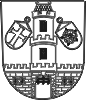 Město  StrakoniceOdbor majetkovýDodavatel:VKS stavební s.r.o.Na Dubovci 140386 01  StrakoniceIČ: 26101262 , DIČ: CZ261012621.Dodávka a montáž dělící stěny v tělocvičně ZŠ Poděbradova1ks229 329,00Tel. kontakt:383 700 320E-mail:jaroslav.houska@mu-st.cz